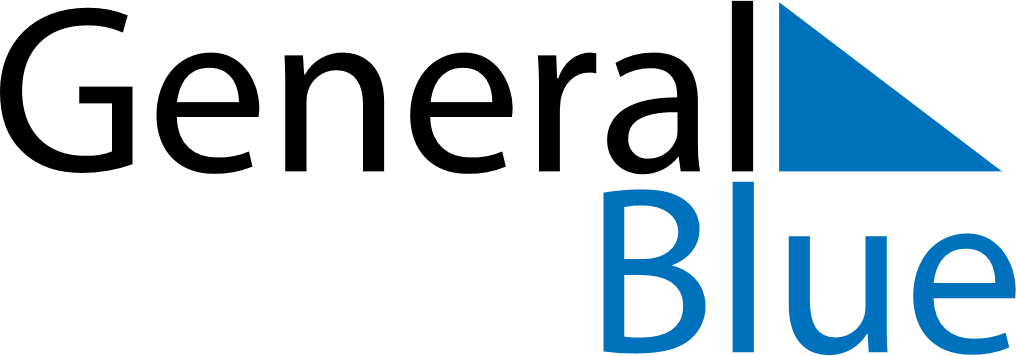 June 2023June 2023June 2023June 2023CanadaCanadaCanadaMondayTuesdayWednesdayThursdayFridaySaturdaySaturdaySunday12334567891010111213141516171718Father’s Day19202122232424252627282930